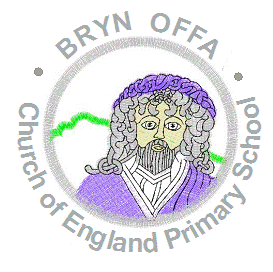 Bryn Offa C of E Primary SchoolHome School Agreement School We will:care for your child’s happiness, well-being and safety;encourage your child to do his/her best at all times;have a clear code of conduct and a set of rules to encourage good behaviour and self-discipline;help your child to develop positive values and attitudes through our Christian ethos;tell you about your child’s progress at parents’ evenings and through an annual written report;provide a broad and balanced curriculum;meet your child’s individual needs and help him/her to fulfil his/her potential; and keep you informed of school matters through regular letters and emails. Parents/Guardians I will:make sure my/our child attends school regularly, appropriately dressed in their school uniform and on time;pick my child up on time and inform school about picking up arrangements;phone school if my/our child is absent; encourage my/our child to behave well and follow the school code of conduct and school rules; attend parents’ evenings to discuss my/our child’s progress;support the school’s policies and aims;support my child with his/her homework;tell the school of any problems which might affect his/her work or behaviour; and follow the school’s ‘Use of Social Media Policy’. Child I will: arrive at school on time, tidily dressed and with all I need; do my best at all times;follow the school code of conduct and school rules;be polite, helpful and friendly to others;respect other people and their property; and keep the school tidy and put litter in the bin.Signature of child: …………………………………………………………………………………….Signature of Parent/Guardian: ……………………………………………………………………...Date: ……………………………………………………………….Signature of Parent/Guardian: ……………………………………………………………………...Date: ……………………………………………………………….Student NameClass Parent/Guardian’s name